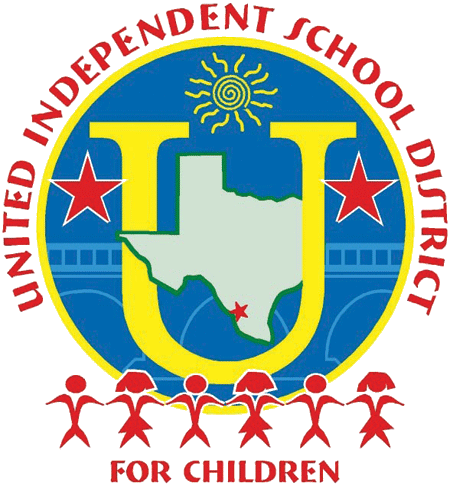 SURVEY/RESEARCH AGREEMENTGuidelines:Surveys/Research involving campus level personnel especially that, which involves principals, teachers, and students, may not be conducted during the first 20 school days or the last 20 days of the school year.Surveys/Research involving pupils and personnel of the District must protect the dignity, well being, and confidentiality of the individual(s), including the rights guaranteed legally and constitutionally and by District policies FL (LEGAL) and GBA (LEGAL).The surveys/research shall not unduly interfere with the classroom instructional process or the regular operations of the school or District.Personal, social, and psychological surveys/research of any nature must not be in conflict with the rights of individuals or group.Approves surveys/research shall be conducted in accordance with the Policies of the District.  The researcher shall cooperate with the staff member(s) designated by the District to coordinate the surveys/research.  It is the requestor’s responsibility to become familiar with the District’s operating policies.Approval of a request to conduct surveys/research is not an endorsement and does not compel any personnel or students of the District to participate in survey/research studies.The Superintendent may terminate an approved survey/research study at any time.Please return forms together with a copy of your survey or research by fax 956.473.6442 or mail to United Independent School District, Office of Admissions~   Attendance~Dropout Recovery, 201 Lindenwood Dr., Laredo, TX 78045.I acknowledge receipt of the Guidelines for Survey/Research in UISD and agree to abide by the guidelines as stated.Signature									DatePrint NameOffice of Admissions~Attendance~Dropout RecoveryRevised: Dec 2011